ALLEGATO 1	 	MODELLO DI RENDICONTOAl Dirigente Scolastico dell’Istituto Comprensivo “G. GALILEI”SAN GIOVANNI TEATINOIl / La sottoscritto / a Docente _______________________________________________________________________DICHIARAdi aver prestato nell’anno scolastico 2022/2023, le attività aggiuntive indicate con il simbolo “X” nella sottostante tabella, per le quali allega relazione finale e indica, ove necessario, le ore prestate:DATA, _______________________	                                                             In fede_____________________________SPAZIO RISERVATO AL DIRIGENTE: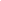 si autorizza il pagamento di tutte le attività dichiarate dal docente;si autorizza il pagamento delle attività dichiarate dal docente con le seguenti eccezioni: ___________________________________________________________________________________________non si autorizza il pagamento di tutte le attività dichiarate dal docente.San Giovanni Teatino, ______________________						       IL DIRIGENTE SCOLASTICOProf.ssa Di Tecco FrancescaAttività deliberate nel PTOF                                                                          Attività deliberate nel PTOF                                                                          (X)Indicazione ore prestate (ove richiesto)Allegati1Collaboratore 1/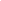 RELAZIONE FINALE1Collaboratore 2/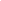 RELAZIONE FINALE2Referente di plesso/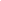 RELAZIONE FINALE2Team Supporto Primaria /RELAZIONE FINALETeam Supporto scuola secondaria I grado/RELAZIONE FINALE3Coordinatore scuola primaria/RELAZIONE FINALE3Referente registro elettronico per la Scuola Primaria/RELAZIONE FINALE3Referente inclusione d’Istituto/RELAZIONE FINALE3Referente registro elettronico per la Scuola Secondaria di I grado e supporto digitale alla didattica/RELAZIONE FINALE3Referente legalità/RELAZIONE FINALE3Referente Educazione Civica/RELAZIONE FINALE3Referente bullismo e cyber bullismo/RELAZIONE FINALE3Animatore digitale/RELAZIONE FINALE3Referente INVALSI/RELAZIONE FINALE3Referente sito/RELAZIONE FINALE3Referente social/RELAZIONE FINALE3Referente d’Istituto per le attività musicali/RELAZIONE FINALE3Referente Musica Scuola Secondaria/RELAZIONE FINALE4Commissione “Funzioni strumentali – area didattica"Per n. ore:RELAZIONE FINALE A CURA DELLA FFSS4Gruppo Digitale/RELAZIONE FINALE4Team “supporto inclusione”Per n. ore:RELAZIONE FINALE4Team organizzazione INVALSI e tabulazione datiPer n. ore:RELAZIONE FINALE4Gruppo di progettazione 4.0 PNRR/5Coordinatore di classe / sezioniInfanzia – Primaria – SecondariaPer n. ore:RELAZIONE FINALE6Supporto ai coordinatori di classe / sezioniInfanzia – Primaria – SecondariaPer n. ore:RELAZIONE FINALE7Funzione strumentale al PTOF/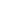 RELAZIONE FINALE8Tutor docenti neoassunti/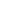 RELAZIONE FINALE9Tutor tirocini formativi (TFA – Scienze della formazione… )/RELAZIONE FINALE